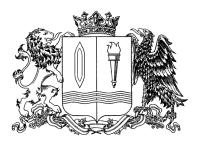 Ивановская областьФурмановский муниципальный районСОВЕТ ФУРМАНОВСКОГО ГОРОДСКОГО ПОСЕЛЕНИЯчетвертого созываРЕШЕНИЕот 25 марта 2021 года                                                                                         	            № 15О внесении изменений в правила землепользования и застройки  Фурмановского городского поселения  Фурмановского муниципального района Ивановской областиВ соответствии с  Федеральным законом от 06.10.2003  № 131-ФЗ  «Об общих принципах организации местного самоуправления в Российской Федерации», руководствуясь статьей 33 Градостроительного кодекса Российской Федерации,  в целях приведения  в соответствие с изменениями в градостроительном законодательстве  и реализации прав и законных интересов граждан и их объединений на  территории Фурмановского городского поселения, Совет Фурмановского городского поселения  РЕШИЛ:  1. Внести в текстовую часть Правил землепользования и застройки  Фурмановского городского поселения, утвержденные Решением Совета муниципального образования «Фурмановское городское поселение» № 97 от 22.12.2009 следующие изменения:1.1. В Статье 19. “Порядок предоставления разрешения на отклонение от предельных параметров разрешённого строительства, реконструкции объектов капитального строительства”- пункт 3 дополнить абзацем следующего содержания:«Проект решения о предоставлении разрешения на отклонение от предельных параметров разрешенного строительства, реконструкции объектов капитального строительства подготавливается в течение пятнадцати рабочих дней со дня поступления заявления о предоставлении такого разрешения».-  второй абзац пункта 4 изложить  в новой редакции следующего содержания:«На основании заключения о результатах общественных обсуждений или публичных слушаний по вопросу о предоставлении разрешения на отклонение от предельных параметров разрешенного строительства, реконструкции объекта капитального строительства Комиссия в течение пятнадцати рабочих дней со дня окончания  таких обсуждений или слушаний  осуществляет подготовку рекомендаций о предоставлении такого разрешения или об отказе в предоставлении такого разрешения с указанием причин принятого решения и направляет указанные рекомендации Главе муниципального образования для принятия решения».1.2. В статье  40.2. “Градостроительные регламенты. Общественно-деловые зоны”, в основные виды разрешенного использования территориальной зоны О-2 «Объекты здравоохранения» включить виды разрешенного использования объектов недвижимости :«Медицинские организации особого назначения» (код 3.4.3) и «Бытовое обслуживание» (код 3.3.).2.  Настоящее Решение вступает в силу со дня его опубликования.3. Опубликовать настоящее Решение в официальном источнике опубликования муниципальных правовых актов и иной официальной информации Совета Фурмановского городского поселения «Городской вестник» и разместить на официальном сайте администрации Фурмановского муниципального района(www.furmanov.su) в информационно-телекоммуникационной сети «Интернет».          4. Контроль за выполнением настоящего Решения возложить на постоянную комиссию Совета Фурмановского городского поселения по вопросам жилищно-коммунального хозяйства, местному самоуправлению и  социальной политике.Глава Фурмановского городского поселения                                         Т.Н. Смирнова